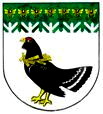 от 23 мая 2022 года № 308Об утверждении нормативов допустимых концентрацийзагрязняющих веществ, в сточных водах абонентов, допущенных к сбросу через централизованную систему водоотведения в Мари-Турекском муниципальном районеВ соответствии с Федеральным законом от 06.10.2003 г. №131-ФЗ «Об общих принципах организации местного самоуправления в Российской Федерации», Федеральным законом от 07.12.2011 г. №416-ФЗ «О водоснабжении и водоотведении», Постановлением Правительства Российской Федерации от 29.07.2013 г. №644 «Об утверждении правил холодного водоснабжения и водоотведения и о внесении изменений в некоторые акты Правительства Российской Федерации», Постановлением Правительства Российской Федерации от 22 мая 2020 г. № 728 «Об утверждении Правил осуществления контроля состава и свойств сточных вод и о внесении изменений и признании утратившими силу некоторых актов Правительства Российской Федерации», администрация Мари-Турекского муниципального района Республики Марий Эл  п о с т а н о в л я е т:Утвердить прилагаемые нормативы допустимых концентраций загрязняющих веществ в сточных водах абонентов, допущенных к сбросу через централизованную систему водоотведения, приложение №1.Утвердить прилагаемый порядок расчетов платы за негативное воздействие на работу централизованной системы водоотведения и платы за сброс загрязняющих веществ в составе сточных вод сверх установленных нормативов состава сточных вод, приложение №2.Гарантирующей организации централизованной системы водоотведения (МУП «Водоканал Мари-Турекского муниципального района») с 1 июня 2022 года руководствоваться утвержденными нормативами при расчетах абонентам платы за сброс загрязняющих веществ в централизованную систему водоотведения Мари-Турекского муниципального района.Обнародовать настоящее постановление на официальном сайте Мари-Турекского муниципального района в информационно-телекоммуникационной сети «Интернет».Контроль за исполнением настоящего постановления возложить на первого заместителя главы администрации А.С. Зыкова.НОРМАТИВЫдопустимых концентраций (Сн) загрязняющих веществ в сточных водах абонентов, допущенных к сбросу через централизованную систему водоотведения пгт. Мари-ТурекПЛАТА ЗА НЕГАТИВНОЕ ВОЗДЕЙСТВИЕ НА РАБОТУ ЦЕНТРАЛИЗОВАННОЙ СИСТЕМЫ ВОДООТВЕДЕНИЯ И ПЛАТА ЗА СБРОС ЗАГРЯЗНЯЮЩИХ ВЕЩЕСТВ В СОСТАВЕ СТОЧНЫХ ВОД СВЕРХ УСТАНОВЛЕННЫХНОРМАТИВОВ СОСТАВА СТОЧНЫХ ВОДДля абонентов применяются два вида плат:1) плата за негативное воздействие на работу централизованной системы водоотведения:п. 123 и п. 120 Правил по фактическим результатам отбора проб сточных вод абонента (при наличии расчета платы);п. 123 (4) Правил применяется коэффициент 0,5 для объектов абонентов;среднесуточный объем сбрасываемых сточных вод которых за период с 1 июля предшествующего календарного года по 30 июня текущего календарного года (для абонентов, с которыми договор водоотведения (единый договор холодного водоснабжения и водоотведения) был заключен после начала указанного периода, - за весь фактический период сброса ими сточных вод) в среднем составляет 30 куб, метров в сутки и менее суммарно по всем канализационным выпускам с одного объекта;с которых осуществляется отведение (сброс) сточных вод с использованием сооружений и устройств, не подключенных (технологически не присоединенных) к централизованной системе водоотведения, а также при неорганизованном сбросеповерхностных сточных вод в централизованные ливневые или обшесплавные системы водоотведения;расположенных во встроенном (пристроенном) нежилом помещении в многоквартирном доме при отсутствии отдельного канализационного выпуска в централизованную систему водоотведения, оборудованного канализационным колодцем;для отбора сбрасываемых с которых сточных вод отсутствует контрольный канализационный колодец, а также иной канализационный колодец, в котором отбор проб сточных вод абонента может быть осуществлен отдельно от сточных вод абонента может быть осуществлен отдельно от сточных вод иных абонентов.П = К х Т х Qnрl,где:П - размер платы за негативное воздействие (в рублях);К - коэффициент компенсации, равный 0,5 (для поверхностных сточных вод, сбрасываемых с территории строительных площадок, равный 2,5);Т - тариф на водоотведение, действующий для абонента, без учета налога на добавленную стоимость, учитываемого дополнительно (руб./куб. метр);Qnpl - объем сточных вод, отведенных (сброшенных) с объекта абонента, определенный по показаниям прибора учета сточных вод либо в соответствии с балансом водопотребления и водоотведения или иными способами, предусмотренными Правилами организации коммерческого учета воды, сточных вод. В случае если организация, осуществляющая водоотведение или очистку сточных вод, принимает сточные воды от другой организации, осуществляющей водоотведение, значение Qnpl такой организации уменьшается на объем хозяйственно-бытовых сточных вод, отведенных в ее канализационные сети товариществами собственников жилья, жилищно - строительными, жилищными и иными специализированными потребительскими кооперативами, управляющими организациями, осуществляющими деятельность по управлению многоквартирными домами, собственниками и (или) пользователями жилых помещений в многоквартирных домах или жилых домов.2) плата за сброс загрязняющих веществ в составе сточных вод сверх установленных нормативов состава сточных вод:п. 195 Правил по фактическим результатам отбора проб сточных вод абонента (при наличии расчета платы);п. 203 Правил применяется коэффициент 2 (при отсутствии расчета платы см. выше) для объектов абонентов (при наличии любого из условий):среднесуточный объем сбрасываемых сточных вод которых за период с 1 июля предшествующего календарного года по 30 нюня текущего календарного года (для абонентов, с которыми договор водоотведения (единый договор холодного водоснабжения и водоотведения) был заключен после начала указанного периода, - за весь фактический период сброса ими сточных вод) в среднем составляет 30 куб, метров в сутки и менее суммарно по всем канализационным выпускам с одного объекта, используемых (в том числе фактически, без государственной регистрации юридических лиц и индивидуальных предпринимателей и (или) без указания соответствующего вида экономической деятельности в учредительных документах юридического лица или Едином государственном реестре юридических лиц) в целях осуществления деятельности:- гостиниц,-предприятий общественного питания,- полиграфической деятельности,- деятельности по складированию и хранению,- деятельности бань и душевых по предоставлению общегигиенических услуг, деятельности саун,- деятельности сухопутного транспорта,- розничной торговли моторным топливом в специализированных магазинах,- предоставления услуг парикмахерскими и салонами красоты,- производства пара и горячей воды (тепловой энергии),- производства пищевых продуктов,- производства стекла и изделий из стекла,- производства строительных керамических материалов, производства керамических изделий,- производства огнеупорных керамических товаров,- производства стекловолокна,- производства изделий из бетона, цемента и гипса,- производства химических веществ и химических продуктов,- производства кожи и изделий из кожи, производства одежды из кожи, обработки кож и шкур на бойнях, производства меховых изделий,- производства электрических аккумуляторов и аккумуляторных батарей, гальванопокрытия, металлизации и тепловой обработки металла,- производства лекарственных средств и материалов, применяемых в медицинских целях,- производства резиновых и пластмассовых изделий,- мойки транспортных средств,- стирки или химической чистки текстильных и меховых изделий,- сбора, обработки или утилизации отходов,- обработки вторичного сырья,- предоставления услуг в области ликвидации последствий загрязнений и прочих услуг, связанных с удалением отходов;с которых осуществляется сброс сточных вод с использованием сооружений и устройств, не подключенных (технологически не присоединенных) к централизованной системе водоотведения, а также при неорганизованном сбросе поверхностных сточных вод в централизованные ливневые или общесплавные системы водоотведения;расположенных во встроенном (пристроенном) нежилом помещении в многоквартирном доме при отсутствии отдельного канализационного выпуска в централизованную систему водоотведения, оборудованного канализационным колодцем;для отбора сбрасываемых с которых сточных вод отсутствует контрольный канализационный колодец, а также иной канализационный колодец, в котором отбор проб сточных вод абонента может быть осуществлен отдельно от сточных вод иных абонентов.Пнорм.сост.= 2 х Т х Qnplгде:Пнорм.сост.- размер платы за сброс загрязняющих веществ сверх установленных нормативов (в рублях);2- коэффициент, применяемый при сбросе загрязняющих веществ сверх установленных нормативов состава сточных вод;Т - тариф на водоотведение, действующий для абонента, без учета налога на добавленную стоимость, учитываемого дополнительно (руб./куб. метр);Qnpl объем сточных вод, отведенных (сброшенных) с объекта абонента, определенный по показаниям прибора учета сточных вод либо в соответствии с балансом водопотребления и водоотведения или иными способами, предусмотренными Правилами организации коммерческого учета воды, сточных вод. В случае если организация, осуществляющая водоотведение или очистку сточных вод, принимает сточные воды от другой организации, осуществляющей водоотведение, значение Qnpl такой организации уменьшается на объем хозяйственно-бытовых сточных вод, отведенных в ее канализационные сети товариществами собственников жилья, жилищностроительными, жилищными и иными специализированными потребительскими кооперативами, управляющими организациями, осуществляющими деятельность по управлению многоквартирными домами, собственниками и (или) пользователями жилых помещений в многоквартирных домах или жилых домов.МАРИЙ ЭЛ РЕСПУБЛИКЫНМАРИЙ ТУРЕК МУНИЦИПАЛЬНЫЙ РАЙОНЫНАДМИНИСТРАЦИЙЖЕАДМИНИСТРАЦИЯМАРИ-ТУРЕКСКОГО МУНИЦИПАЛЬНОГО РАЙОНАРЕСПУБЛИКИ МАРИЙ ЭЛАДМИНИСТРАЦИЯМАРИ-ТУРЕКСКОГО МУНИЦИПАЛЬНОГО РАЙОНАРЕСПУБЛИКИ МАРИЙ ЭЛПУНЧАЛПОСТАНОВЛЕНИЕПОСТАНОВЛЕНИЕГлава администрацииМари-Турекского муниципального района	С.Ю. РешетовПриложение №1к постановлению администрации Мари-Турекского муниципального района от 23 мая 2022 г. № 308№п/пЗагрязняющие веществаНорматив допустимой концентрации (Сн)№п/пЗагрязняющие веществамг/дм1Аммоний-ион142Ацетон20,03БПК (полное)3504Взвешенные вещества1205Железо0,26Жиры25,07Кадмий0,0158Медь0,029Нефтепродукты0,3310Никкель0,1811Свинец0,1612СПАВ0,713Сульфаты73,114Фенолы0,0215Фториты5,0316Хлориды30017Хром 3-х вал.0,1918Хром 6-х вал.0,0419Цинк0,0820Фосфаты 0,321Нитрит-анион0,0822Ниррат-анион40,023Алюминий0,86Приложение №2к постановлению администрации Мари-Турекского муниципального района от 23 мая 2022 г. № 308